                                                                                                Генеральному директору ООО «Колибри плюс»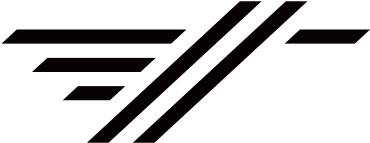 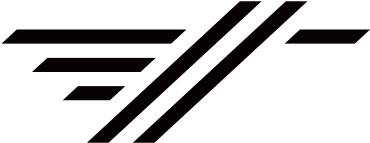                                                        Шутько Елене Александровне                                                                                               От  ________________________________________________________                                                                                      Фамилия Имя Отчество                                                                                                 ____________________________________________________________                                                                                                ИНН № __________________________________________________Заявлениео предоставлении справки об оплате медицинских услугЯ, ________________________________________________________________________________________, прошу предоставить                                                                            Ф.И.О. налогоплательщикамне справку об оплате медицинских услуг, оказанных (мне, ребёнку, супругу(е), родителю)   _________________________________________________________________________________ за период ___________________                                                                   Ф.И.О.пациента                                                                   указать год                                                                        Подтверждаю своё согласие на обработку и использование персональных данных, указанных в данном заявлении ООО «Колибри плюс». «______»______________20___г.                                                        _______________  /  __________________________________                                                                                                                                        подпись                                        Фамилия И.О.